                    T.C. AYANCIK BELEDİYESİ MECLİS KARARI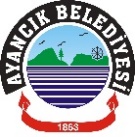 KARAR   -73-  5393 sayılı Belediye Kan. 33.maddesi gereği gizli oyla yapılan 2 adet encümen seçimi sonucu;İhsan EKMEKÇİ   		: 8 oy,Seyfi ÖZER 	  		: 8 oy alarak seçilmiştir.KARAR  - 74  – 3 Kişilik İmar Komisyonu Kurulması oybirliği ile kabul edilmesi üzerine; Belediye meclisi 3 kişilik İmar Komisyonu üyeliğine görev süresi 1 yıl olarak Cihan ÖZKAYA, Necati SÖNMEZ ve Özer YILDIRIM oybirliği ile seçildi.KARAR  - 75 –   3 Kişilik Plan ve Bütçe Komisyonu Kurulması oybirliği ile kabul edilmesi üzerine; Belediye meclisi 3 kişilik Plan ve Bütçe Komisyonu üyeliğine görev süresi 1 yıl olarak Cihan ÖZKAYA,  Seyfi ÖZER  ve Ferhat ÜNAL  oybirliği ile seçildi.KARAR- 76- Ayancık Belediye Başkanlığı 2019 yılı Bütçe Kesin Hesabı meri mevzuat kapsamında incelenmek üzere Plan ve Bütçe Komisyonuna havalesi oybirliği ile kabul edildi.                      T.C. AYANCIK BELEDİYESİ MECLİS KARARIKARAR -77-    2019 yılı için belirlenen Ayancık Belediye Başkanlığı Bütçesinin  22.312.000,00.-TL olduğu,  2019 YILI GİDER BÜTÇESİNİN:KODU	AÇIKLAMA		      2019 BÜTÇESİ TL  2019 KESİN HESABI TL      GERÇEK. ORANI01	Personel Gideri			5.680.926,28		4.859.135,44			%8502	Sosyal Güven. Kur.		Devlet primi gideri		 1.070.246,51		   920.487,73			%8603	Mal ve Hizmet alım gid.	14.002.034,28	            12.424.600,44			%8804	Faiz gideri			       13.200,00                           ------			-----05	Cari Transferler			     372.437,88                       80.014,10			%2106	Sermaye Gideri	                               959.650,05                    179.717,20			%1807	Sermaye Transferi                               1.650,00                           ------	           		-----08	Borç verme				550,00                          ------                                -----09	Yedek Ödenekler	                   211.305,00                          ------                                -----TOPLAM				22.312..000,00 TL	18.463.954,91			%802019 YILI GELİR BÜTÇESİNİN : KODU	AÇIKLAMA		          2019 BÜTÇESİ	 2019 KESİN HESABI         GERÇEK. ORANI 01	Vergi Gelirleri		           4.197.725,32		3.887.581,42			%9203	Teşebbüs ve Mülkiyet gel.       4.642.144,09		3.812.522,23			%8204	Alınan bağış ve yardımlar        2.012.817,44		   454.530,98		              %22					TL			    TL05	Diğer Gelirler		         10.007.436,88	           10.884.669,59			%10806	Sermaye Geliri		            1.675.732,31		    127.483,00			%00,708	Alacaklardan tahsilat	              240.441,70		            ------			  -----02	Sosyal Güvenlik geliri		     1.100,00		           ------                                  -----TOPLAM			         22.777.397,74                   19.166.787,22                              % 84 09	Red ve iadeler		         -	 423.088,88                          22.094,53				         22.312.000,00		19.144.692,69			%81a. 2019 yılı dönen varlıkların toplamı			12.408.894,22b. 2019 yılı duran varlıklar toplamı			34.537.440,70c. 2019 yılı kısa vadeli Yabancı kaynaklar toplamı	21.915.079,43d. 2019 yılı Uzun vadeli Yabancı kaynaklar toplamı	  3.388.911,52e. 2019 yılı öz kaynaklar toplamı			21.642.343,97f. 2019 yılı aktif toplamı				46.946.334,92g. 2019 yılı pasif toplamı				46.946.334,922019 yılı Bütçesinin   22.312.000,00.-TL olduğu, Gider olarak 18.463.954,91.-TL  ve Gelir  19.144.692,69.-TL olduğu ve bunlar hesaplandığında 2019 yılı Bütçe gerçekleşme oranının Gider kaleminde  % 80, Gelir kaleminde ise % 81 gerçekleşme sağlanmıştır.5393 sayılı Belediye kanununun 18/b ve 64 ncü maddesi ve Mahalli İdareler Bütçe ve Muhasebe Yönetmeliğinin 40.maddesi gereği;   Kesin Hesabı oluşturan Cetvellerin plan bütçe komisyonunca incelenmesi ve meclis birleşiminde müzakere edilmesi neticesi 2019 yılı Ayancık Belediye Başkanlığı Bütçe Kesin Hesabı oturuma katılan üyelerin oybirliği ile kabul edildi.  KARAR-78-    5393 Sayılı 25.Maddesi gereği meclisimizce oluşturulan Denetim Komisyonumuz Belediyemize ait 2019 yılı gelir ve giderleri ile hesap iş ve işlemlerini  incelemek üzere Belediyemiz Meclis Salonunda 20.01.2020 Tarihinde toplanarak aşağıdaki tespitler yapılmıştır.  ./..Çalışmaya başlayan komisyonumuz Mali Hizmetler Müdürlüğü bünyesinde bulunan tüm evraklar elden geçirilmiş, evrakların düzgün bir şekilde dosyalanarak eksiksiz muhafaza edildiği 5152 adet yevmiyeli işlem yapıldığı görülmüştür.	Belediyemize ait tahsilat denetimine ilişkin; kadrolu 2 ad. Tahsildar ile işlemlerin yürütüldüğü, tahsilat makbuzlarının anında kesildiği, hesapların günlük olarak tutulduğu, tahsil edilen paraların günlük olarak bankalardaki ilgili hesaplara yatırıldığı ve dekontlarının muhafaza edildiği, bu işlemlerinde Mali Hizmetler Müdürlüğünce günlük kontrollerinin yapılarak hesapların tutturulduğu görülmüştür.	Belediyemizin 2019 Yılı toplam gelirinin 19.212.508,74 tl, toplam giderinin 18.463.954,91 tl olduğu kayıtlardan anlaşılmıştır.	31.12.2019 Tarihi itibari ile Belediyemizin toplam borcunun 38.370.551,26 TL olduğu anlaşılmıştır	Belediyemize ait iş kollarında 26 ad. Memur,31 ad. Kadrolu işçi,5 ad. Sözleşmeli personel çalıştırıldığı fakat bu sayının yetersiz olması sebebiyle bazı iş ve işlemleri Ayancık Belediye Başkanlığına bağlı Ayancık Belediyesi Personel Limited Şirketi’nin işçileri çalıştırarak eksikliğin giderilmeye çalıştığı görülmüştür. Çalışmakta olan işçi sayısının 87 kişi olduğu tarafımızdan tespit edilmiştir.	Muhasebe kayıtlarına baktığımızda 2019 yılında toplam 835.997,56 tl akaryakıt alımı yapıldığı, 139.948,00 tl araç ve iş makinası kiralama işi yaptırıldığı tespit edilmiştir.2019 yılı içerisinde 486.833,93 tl tutarında araçlar için bakım, onarım bedeli ödendiği tarafımızdan tespit edilmiştir. Akaryakıt, araç kiralama işlerini daha az seviyelere indirilmesi, her araca bir şoför görevlendirilmesi yapılarak zimmetlenmesi ve araçların daha dikkatli kullanılarak taşıt bakım onarım giderlerinin daha az seviyelere indirilmesi tarafımızca uygun görülmüştür.	Mülkiyeti Belediyemize ait mezbahada 2019 yılı içerisinde 658 adet büyükbaş hayvan kesim yapıldığı ve buradan 68.432,00 tl tahsilat yapıldığı anlaşılmıştır. İlçemizde faaliyet gösteren kasap dükkânlarının birçoğunun kesimleri ilçemiz dışından yapmaktadır. Mezbahanın daha aktif ve gelir getirici tedbirler alınması tarafımızca uygun görülmüştü	.Belediyemizin ilçemize katkı sağlamak amacıyla İl dışında düzenlenen etkinliklere katıldığı ve bir takım masraflar yapıldığı gözlemlenmiştir. Organizasyonlarda asıl amacın ilçemizin tarihi dokusunu ve doğa güzelliklerini ortaya yansıtıp, ilçemize özellikle yaz aylarında daha fazla insanların turizm amaçlı seyahatlerinin arttırılması ve oraların sadece akraba buluşmasının önüne geçilmesini ve buralardaki etkinliklere ayrılan bütçelerin biraz azaltılması gerektiği tarafımızca uygun görülmüştür.	Yapmış olduğumuz incelemelerde elektrik faturalarının yüksek geldiği görülmüştür. Mevcut deponun ıslah edilerek gelen suyun miktarının arttırılması, bunun sonucunda Aşağıköy su deposunda bulunan su pompalarının yakmış olduğu elektrik bedelinin düşürülebileceği tahmin edilmektedir.            Sonuç olarak; Belediyemiz bünyesinde 149 Personel çalıştığı ve öncelikle çalışanların maaşlarını aksatmadan ödeme yapıldığı, Belediye Başkanının, Belediye Başkan, Başkan Yardımcısının, Meclis üyelerinin, Birim Amirlerinin ve personellerin ilçemize hizmet getirme noktasında uyum içerisinde çalıştığı, ilçemizi daha iyi yerlere getirmek için özverili bir çalışma yaptığı gözlemlenmiştir.	Rapordan da anlaşıldığı üzere şuç teşkil edecek bir konu rapor edilmemiştir.KARAR -79-    Belediye Başkanı Hayrettin KAYA ‘nın meclise sunmuş olduğu 01.01.2019- 31.12.2019 tarihleri arasını kapsayan Ayancık Belediye Başkanlığı  “2019 yılı Faaliyet Raporu”  oybirliği  ile kabul edildi. KARAR -80-   Belediye ve Bağlı Kuruluşları ile Mahalli İdare Birlikleri Norm Kadro İlke ve Standartlarına Dair Yönetmelik “ e uygun olarak Belediyemiz norm kadro kütüğünde münhal 4.dereceli Su ve Kanalizasyon Müdürü kadrosunun kaldırılarak yerine 1.dereceli Veteriner İşleri Müdürü kadrosunun alınması ile diğer kadro ünvanları münhal 1. Dereceli Mühendis için 7 derece, Anbar Memur derecesi 5 olup, bunun yerine 10. Derece, İtfaiye Eri 11.derece olup yerine 9. Derece ve  yine İtfaiye Eri 11. Dereceli kadronun 10. Derece olarak  hazırlanarak ekte yer alan  yönetmeliğin 11.maddesi gereği hazırlanan  [ II sayılı Boş Memur Kadro unvan ve derece  Değişiklik (İptal) Teklif Cetveli ]  5393 sayılı Belediye Kanununun 18/l maddesi gereği oybirliği ile kabul edildi.KARAR -81-     22.02.2007 tarihli resmi gazetede yayınlanarak yürürlüğe giren ve sonraki tarihlerde değişiklikler yapılan “Belediye ve Bağlı Kuruluşları ile Mahalli İdare Birlikleri Norm Kadro İlke ve Standartlarına Dair Yönetmelik “ in 13.maddesi gereği hazırlanarak ekte sunulan    [ VI SAYILI SÜREKLİ İŞÇİ KADRO DEĞİŞİKLİK CETVELİ İLE ]  ve  [ VII SAYILI SÜREKLİ İŞÇİ KADRO CETVELİ ]  5620 sayılı Kamuda Geçici İş Pozisyonlarında Çalışanların Sürekli İşçi Kadrolarına veya Sözleşmeli Personel Statüsünde Geçirilmeleri, Geçici işçi Çalıştırılması ile Bazı Kanunlarda Değişiklik Yapılması Hakkında Kanunun 6.maddesi ve 5393 sayılı Belediye Kanununun 18/l maddesi gereği oybirliği ile kabul edildi.KARAR  -82-    Belediye meclisinin 06.01.2019 tarih ve 86 sayısı ile onaylı 2020 yılı Ücretler tarifesi 30.maddesindeki pazarlama kamyonlarından tonajlarına göre alınan  ücretlerin yeniden güncellenmesi talebinin incelenmek üzere Plan ve Bütçe Komisyonuna havale edilmesi oybirliği ile kabul edildi.  KARAR -83-   İlçemiz Beşiktaş Mahallesi sınırları içersinde Y:29627.500,  X:29595.400, Y:29641.000, X:29571.500, Y:29690.670, X:29552.291,  Y:29713.238, X:29613.707,  Y:29681.268, X:29625.455 koordinatları arasındaki alanda imar değişikliği talebinin incelenmek üzere İmar Komisyonuna havale edilmesi oybirliği ile kabul edildi. KARAR -84-   İlçemiz Cevizli Mahallesi 245 ada 40, 41, 42 ve 43 nolu parseller üzerinde   İmar Plan değişiklik talebinin  incelenmek üzere İmar Komisyonuna havale edilmesi oybirliği ile kabul edildi. 	Başkan Hayrettin KAYA; arkadaşlar bugünkü birleşimi burada kapatıyorum, takip eden toplantı yine aynı yerde 08.07.2020 Çarşamba günü saat 16.30 ‘da yapılacaktır dedi.                     T.C. AYANCIK BELEDİYESİ MECLİS KARARIKARAR - 85-  PİN-NİP:57173353 UİP:57613872 numaralı imar Plan değişiklik talebi incelendiğinde; imar plan değişikliği yapılacak alanın; Çayiçi Mahallesi 151 ada 6 nolu parselin bitişiğinde Y: 29600-29800 X: 29500-29700 koordinatları arasında 30L-IV-A imar paftasında tescil harici alan olarak ayrıldığı anlaşılmıştır.	Meri İmar Planında Ticaret alanı olarak ayrılan alanın yol cephesi yeterli olmayıp aynı zamanda bu alandan Dolay ve Beşiktaş Mahallesinin yağmur suyunu Ayancık Çayına taşıyan büzler geçmektedir. Yolun cephesinin yeterli genişlikte olmaması tesise giriş çıkışta olumsuzluk teşkil edeceği, inşaat yapıldığı zamanda yağmur suyu hattı inşaatın temelinde kalacağı öngörülmüştür.	Mevcut planda ayrılan Ticaret alanın yol cephesinin yeterli olmaması ve yağmur suyu hattının bu alandan geçmesinden dolayı plan değişikliğine gidildiği, imar planında 2100 m2 alanın Emsal: 0,60, Y_ençok: 4,50 metre olarak yapılaşma hükümleri korunarak, ekli plan tadilinde gösterildiği üzere; yapı yaklaşma mesafelerinin de öneri plan değişikliğinde belirtildiği şekliyle uygulanmak şartıyla plan değişikliğinin yapılmasını, 5393 sayılı Belediye Kanununun 18/c fıkrası ile 3194 sayılı İmar Kanununun 8/b maddesi gereğince;  üyelerin tamamının kabul yönünde oy kullanmaları üzerine oybirliği ile onanması kabul edildi.  KARAR -86-  PİN_NİP:57956688 UİP:57509089 numaralı imar plan değişiklik talebi incelendiğinde; Plan değişikliği yapılacak alanın Cevizli Mahallesi 245 ada 40-41-42-43 nolu parselleri kapsadığı Y:29600-29800, X:28800-28900 koordinatları arasında ve 29L-1-a imar paftası içerisinde kaldığı ve imar planında Ticaret Ayrık 5 kata ayrıldığı görülmüştür.3 Temmuz 2017 tarih ve 30113 Sayılı Resmi Gazete de yayınlanan ‘’ Planlı Alanlar İmar Yönetmeliği ‘’ nde Genel İlkeler Başlıklı 5. Maddesinin 6. Bendinde Ayrık ve Blok Nizam olan yerlerde çekme mesafelerine Kaks verilen yerlerde Taks:0,60 geçmemek şartıyla uygulama yapılabilir hükmü doğrultusunda;  Söz konusu parsellerin arka ve yola bakan cephelerin de 3,5 metre, yan bahçeden 3,5 metre çekme yapılarak yapı nizamı Blok Nizam Kaks: 3,00 Y_en çok 15,50 metre olacak şekilde ekli plan krokisinde gösterildiği üzere plan değişikliği yapılmasına, 5393 sayılı Belediye Kanununun 18/c fıkrası ile 3194 sayılı İmar Kanununun 8/b maddesi gereğince;  üyelerin tamamının kabul yönünde oy kullanmaları üzerine oybirliği ile onanması kabul edildi.  KARAR  -87-     İller Bankası A.Ş. tarafından ihalesi yapılarak imalatına başlanan Ayancık     ( Sinop ) içme suyu inşaatı kapsamında yapılması planlanan; 2500 m3 su deposunun mahalleye risk oluşturmaması, yapılan son değerlendirmeler üzerine iş kapsamında yapılması planlanan işlerle ilgili olarak ; 
        a) DY1 V= 2500 m3 deponun yapımının iptali, bunun yerine mevcut 500 m3 depo yıkılmadan yeni yapılacak deponun V= 1500 m3 hacminde inşa edilmesi ve mevcut 500 m3 lük deponun yeni yapılacak V= 1500 m3lük depo ile   entegre çalışacak şekilde inşaat, mekanik ve elektrik tadilatlarının iş kapsamında yaptırılmasına ve,
        b) DSİ ' nin olumsuz görüşü gereği tasdikli projede yer alan DY3  V= 400 m3 depo yeri değiştirilerek ekli krokide gösterilen alana inşaa edilmesi ve bu kapsamda doğacak ilave içme suyu hattı imalatının iş kapsamında yaptırılmasına bu maksatla talepte bulunulmasına,  işlemler için Belediye Başkanı Hayrettin KAYA ‘ya yetki verilmesine oybirliği ile karar verildi. KARAR -88-  Ayancık İlçemizde devam eden içme suyu inşaatı işi kapsamında yapılacak olan DY1, DY2, DY3 depolarının projede korunması himaye çiti olarak planlanmıştır. Fiziki şartlardan kaynaklı mecburiyet ve güvenlik nedeniyle DY1, DY2, DY3 su depolarının korunmasının ihata duvarı ile yapılması için proje değişikliği yapılmasına ve talepte bulunulmasına, bu maksatla Belediye Başkanı Hayrettin KAYA ‘ya yetki verilmesine  oybirliği ile karar verildi. KARAR -89-  Ayancık Belediyemiz Fen İşleri, Temizlik ve Park Bahçe İşlerindeki araçlar ekonomik ömrünü doldurmuş olup, ayrıca işlerin yoğunluğu nedeniyle yetersiz gelmektedir.
        Belediyemiz temizlik ve park bahçe işlerinde kullanılmak üzere 2 adet mini çöp aracı (Çöp Taksi) ve Fen İşlerinde kullanılmak üzere 1 adet damperli kamyonetin Devlet Malzeme Ofisinden alınmasına  oybirliği ile karar verildi. Karar Tarihi03.07.2020	03.07.2020	Karar NoBelediye Meclisini Teşkil Edenlerin Adı ve Soyadı BİRLEŞİM: 1OTURUM:1DÖNEM: Temmuz   2020Belediye Meclisini Teşkil Edenlerin Adı ve Soyadı BİRLEŞİM: 1OTURUM:1DÖNEM: Temmuz   2020Meclis ve Belediye Başkanı : Hayrettin KAYA        Katip Üyeler :  Fatma ÜSTÜN – Hakan Aycan ALTINTAŞMeclis ve Belediye Başkanı : Hayrettin KAYA        Katip Üyeler :  Fatma ÜSTÜN – Hakan Aycan ALTINTAŞMeclis ve Belediye Başkanı : Hayrettin KAYA        Katip Üyeler :  Fatma ÜSTÜN – Hakan Aycan ALTINTAŞBelediye Meclisini Teşkil Edenlerin Adı ve Soyadı BİRLEŞİM: 1OTURUM:1DÖNEM: Temmuz   2020Belediye Meclisini Teşkil Edenlerin Adı ve Soyadı BİRLEŞİM: 1OTURUM:1DÖNEM: Temmuz   2020OTURUMA KATILANLAR:  NECATİ SÖNMEZ- Necati ASLAN- Ramazan YILDIZ - Seyfi ÖZER- Cihan ÖZKAYA - İhsan EKMEKÇİ- Özer YILDIRIM-   Ferhat ÜNAL.OTURUMA KATILAMAYANLAR: Alev GÜL(mazeretli-izinli) OTURUMA KATILANLAR:  NECATİ SÖNMEZ- Necati ASLAN- Ramazan YILDIZ - Seyfi ÖZER- Cihan ÖZKAYA - İhsan EKMEKÇİ- Özer YILDIRIM-   Ferhat ÜNAL.OTURUMA KATILAMAYANLAR: Alev GÜL(mazeretli-izinli) OTURUMA KATILANLAR:  NECATİ SÖNMEZ- Necati ASLAN- Ramazan YILDIZ - Seyfi ÖZER- Cihan ÖZKAYA - İhsan EKMEKÇİ- Özer YILDIRIM-   Ferhat ÜNAL.OTURUMA KATILAMAYANLAR: Alev GÜL(mazeretli-izinli) Karar Tarihi07.07.2020	07.07.2020	Karar NoBelediye Meclisini Teşkil Edenlerin Adı ve Soyadı BİRLEŞİM: 2OTURUM:1DÖNEM: Temmuz   2020Belediye Meclisini Teşkil Edenlerin Adı ve Soyadı BİRLEŞİM: 2OTURUM:1DÖNEM: Temmuz   2020Meclis ve Belediye Başkanı : Hayrettin KAYA        Katip Üyeler :  Fatma ÜSTÜN – Hakan Aycan ALTINTAŞMeclis ve Belediye Başkanı : Hayrettin KAYA        Katip Üyeler :  Fatma ÜSTÜN – Hakan Aycan ALTINTAŞMeclis ve Belediye Başkanı : Hayrettin KAYA        Katip Üyeler :  Fatma ÜSTÜN – Hakan Aycan ALTINTAŞBelediye Meclisini Teşkil Edenlerin Adı ve Soyadı BİRLEŞİM: 2OTURUM:1DÖNEM: Temmuz   2020Belediye Meclisini Teşkil Edenlerin Adı ve Soyadı BİRLEŞİM: 2OTURUM:1DÖNEM: Temmuz   2020OTURUMA KATILANLAR:  NECATİ SÖNMEZ- Necati ASLAN- Ramazan YILDIZ - Seyfi ÖZER- Cihan ÖZKAYA - İhsan EKMEKÇİ- Özer YILDIRIM-   Ferhat ÜNAL.OTURUMA KATILAMAYANLAR: Alev GÜL(mazeretli-izinli) OTURUMA KATILANLAR:  NECATİ SÖNMEZ- Necati ASLAN- Ramazan YILDIZ - Seyfi ÖZER- Cihan ÖZKAYA - İhsan EKMEKÇİ- Özer YILDIRIM-   Ferhat ÜNAL.OTURUMA KATILAMAYANLAR: Alev GÜL(mazeretli-izinli) OTURUMA KATILANLAR:  NECATİ SÖNMEZ- Necati ASLAN- Ramazan YILDIZ - Seyfi ÖZER- Cihan ÖZKAYA - İhsan EKMEKÇİ- Özer YILDIRIM-   Ferhat ÜNAL.OTURUMA KATILAMAYANLAR: Alev GÜL(mazeretli-izinli) Karar Tarihi08.07.2020	08.07.2020	Karar NoBelediye Meclisini Teşkil Edenlerin Adı ve Soyadı BİRLEŞİM: 3OTURUM:1DÖNEM: Temmuz   2020Belediye Meclisini Teşkil Edenlerin Adı ve Soyadı BİRLEŞİM: 3OTURUM:1DÖNEM: Temmuz   2020Meclis ve Belediye Başkanı : Hayrettin KAYA        Katip Üyeler :  Fatma ÜSTÜN – Hakan Aycan ALTINTAŞMeclis ve Belediye Başkanı : Hayrettin KAYA        Katip Üyeler :  Fatma ÜSTÜN – Hakan Aycan ALTINTAŞMeclis ve Belediye Başkanı : Hayrettin KAYA        Katip Üyeler :  Fatma ÜSTÜN – Hakan Aycan ALTINTAŞBelediye Meclisini Teşkil Edenlerin Adı ve Soyadı BİRLEŞİM: 3OTURUM:1DÖNEM: Temmuz   2020Belediye Meclisini Teşkil Edenlerin Adı ve Soyadı BİRLEŞİM: 3OTURUM:1DÖNEM: Temmuz   2020OTURUMA KATILANLAR:  NECATİ SÖNMEZ- Ramazan YILDIZ - Seyfi ÖZER- Cihan ÖZKAYA - İhsan EKMEKÇİ- Özer YILDIRIM-   Ferhat ÜNAL.OTURUMA KATILAMAYANLAR: Alev GÜL(mazeretli-izinli) - Necati ASLAN-(mazeretli-izinli) OTURUMA KATILANLAR:  NECATİ SÖNMEZ- Ramazan YILDIZ - Seyfi ÖZER- Cihan ÖZKAYA - İhsan EKMEKÇİ- Özer YILDIRIM-   Ferhat ÜNAL.OTURUMA KATILAMAYANLAR: Alev GÜL(mazeretli-izinli) - Necati ASLAN-(mazeretli-izinli) OTURUMA KATILANLAR:  NECATİ SÖNMEZ- Ramazan YILDIZ - Seyfi ÖZER- Cihan ÖZKAYA - İhsan EKMEKÇİ- Özer YILDIRIM-   Ferhat ÜNAL.OTURUMA KATILAMAYANLAR: Alev GÜL(mazeretli-izinli) - Necati ASLAN-(mazeretli-izinli) 